Р о с с и й с к а я  Ф е д е р а ц и яПроект Р е ш е н и яДумы Арамильского городского округаот __________________№ ________О внесении изменений в Правила землепользования и застройки Арамильского городского округа, утвержденные Решением Думы Арамильского городского округа от 28.02.2013 № 17/1(графические материалы)Руководствуясь Федеральным законом от 06 октября 2003 года № 131-ФЗ «Об общих принципах организации местного самоуправления в Российской Федерации», руководствуясь статьями 31, 32, 33 Градостроительного кодекса Российской Федерации от 29 декабря 2004 года № 190-ФЗ, рассмотрев обращение Главы Арамильского городского округа от 29 августа 2019 года, заключение о результатах общественных обсуждений от 2 августа 2019 года № 02-2019-ПЗЗ, в целях устойчивого развития территории Арамильского городского округа, социальных инфраструктур и соблюдения интересов граждан и их объединений, Дума Арамильского городского округаРЕШИЛА:1. Внести в Правила землепользования и застройки Арамильского городского округа следующие изменения:1.1. В графической части Карты градостроительного зонирования (фрагмент карты 1.1.1), Карты зон с особыми условиями использования территории (фрагмент карты 1.1.2), (Приложение № 1 и 1.1, 1.2, 1.3):- изменить территориальную зону «Зона размещения городских лесов» на зону «Зона размещения объектов общественно-делового назначения (комплексная) (ОД-1)», установленную в отношении земельного участка с кадастровым номером 66:33:0101002:528 и территории не стоящей на кадастровом учете, расположенной между земельными участками с кадастровыми номерами 66:33:0101002:528 и 66:33:0101002:100.2. Опубликовать настоящее Решение в газете «Арамильские вести» и разместить на официальном сайте Арамильского городского округа.ПредседательДумы Арамильского городского округа	С.П. МезеноваГлава Арамильского городского округа	В.Ю. НикитенкоПриложение № 1.1Внесение изменений в графические материалы Правил землепользования и застройки Арамильского городского округа Карта градостроительного зонированияФрагмент карты 1.1.1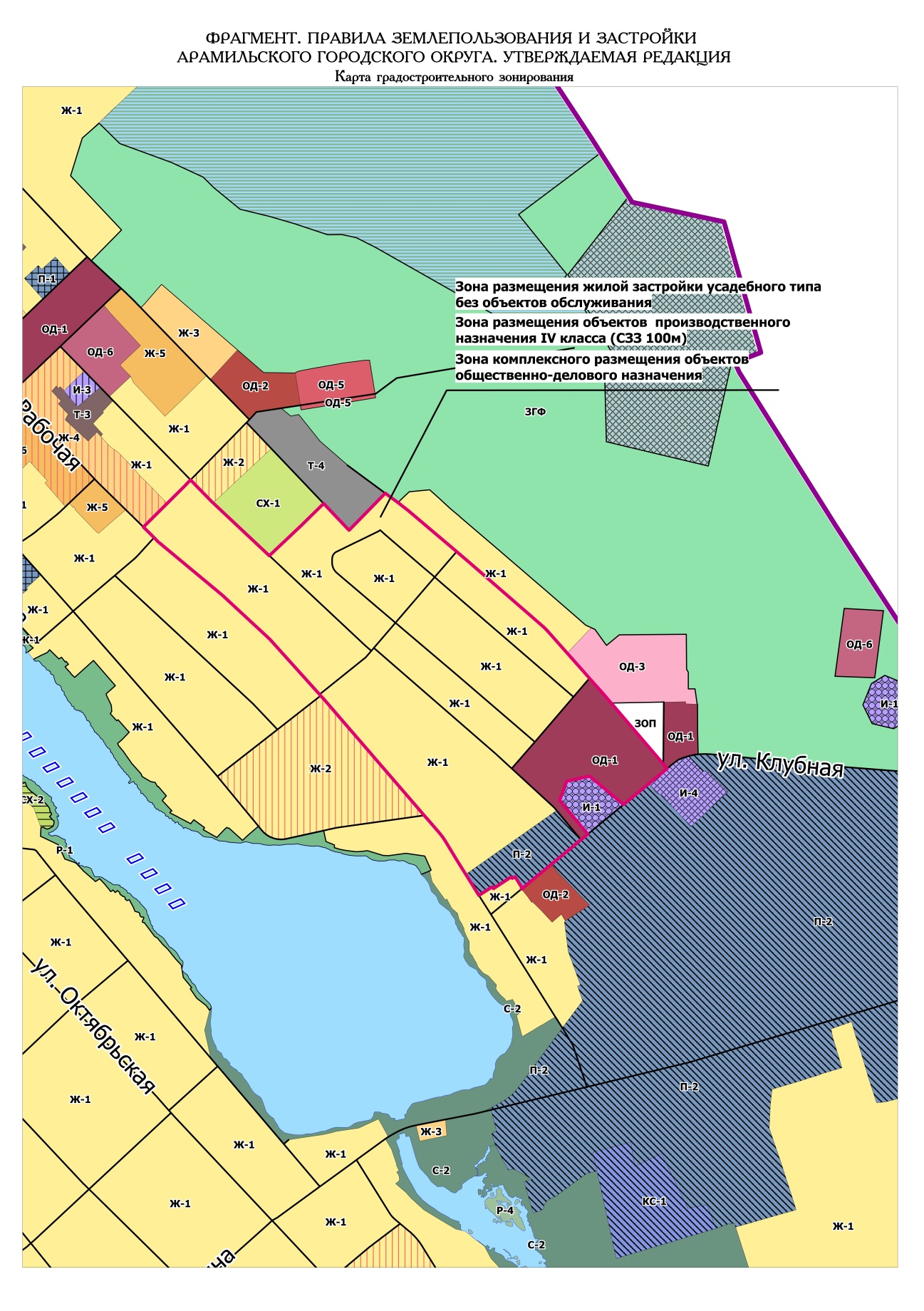 Приложение № 1.2Внесение изменений в графические материалы Правил землепользования и застройки Арамильского городского округа Карта зон с особыми условиями использования территории градостроительного зонированияФрагмент карты 1.1.2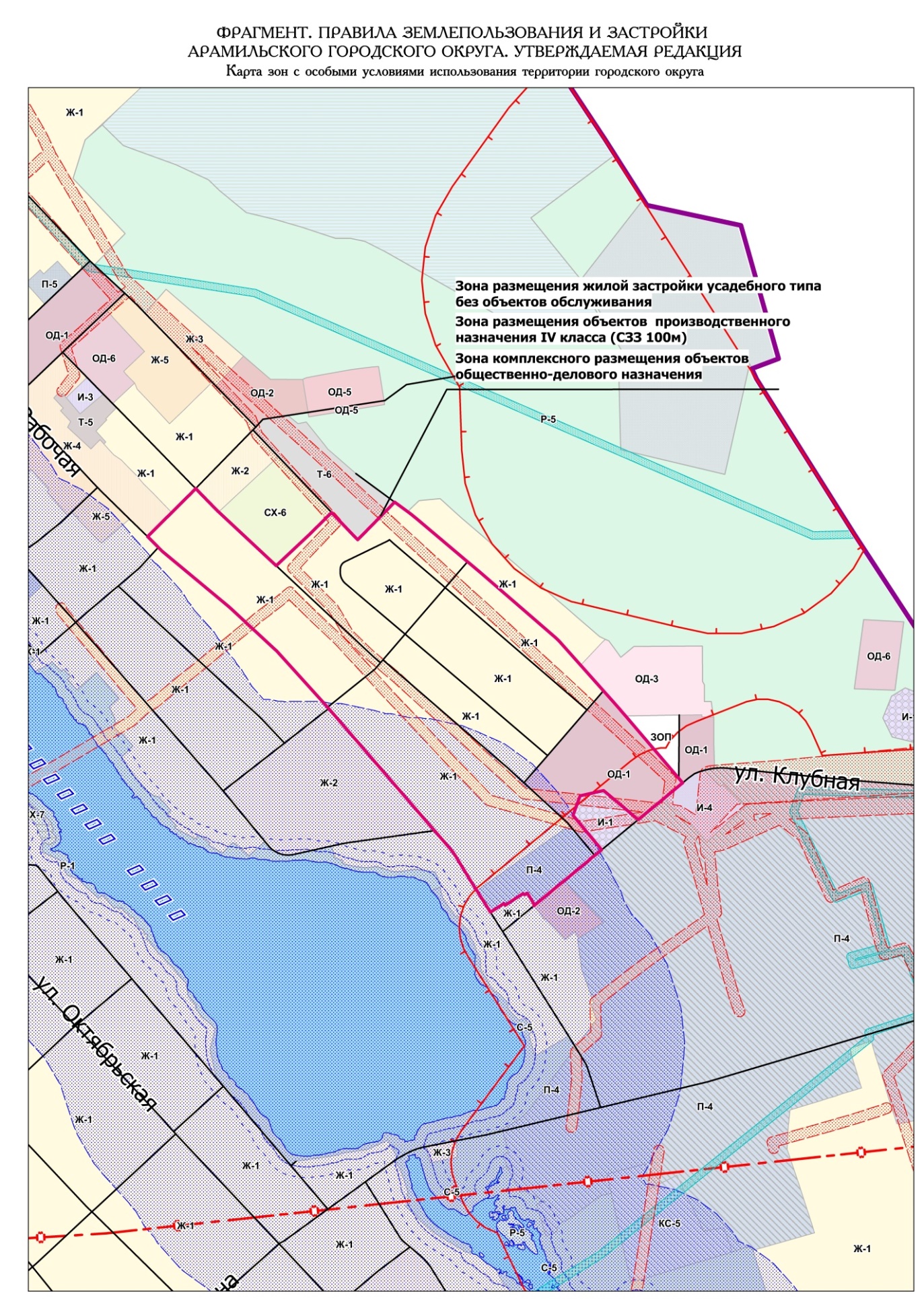 Приложение № 1.3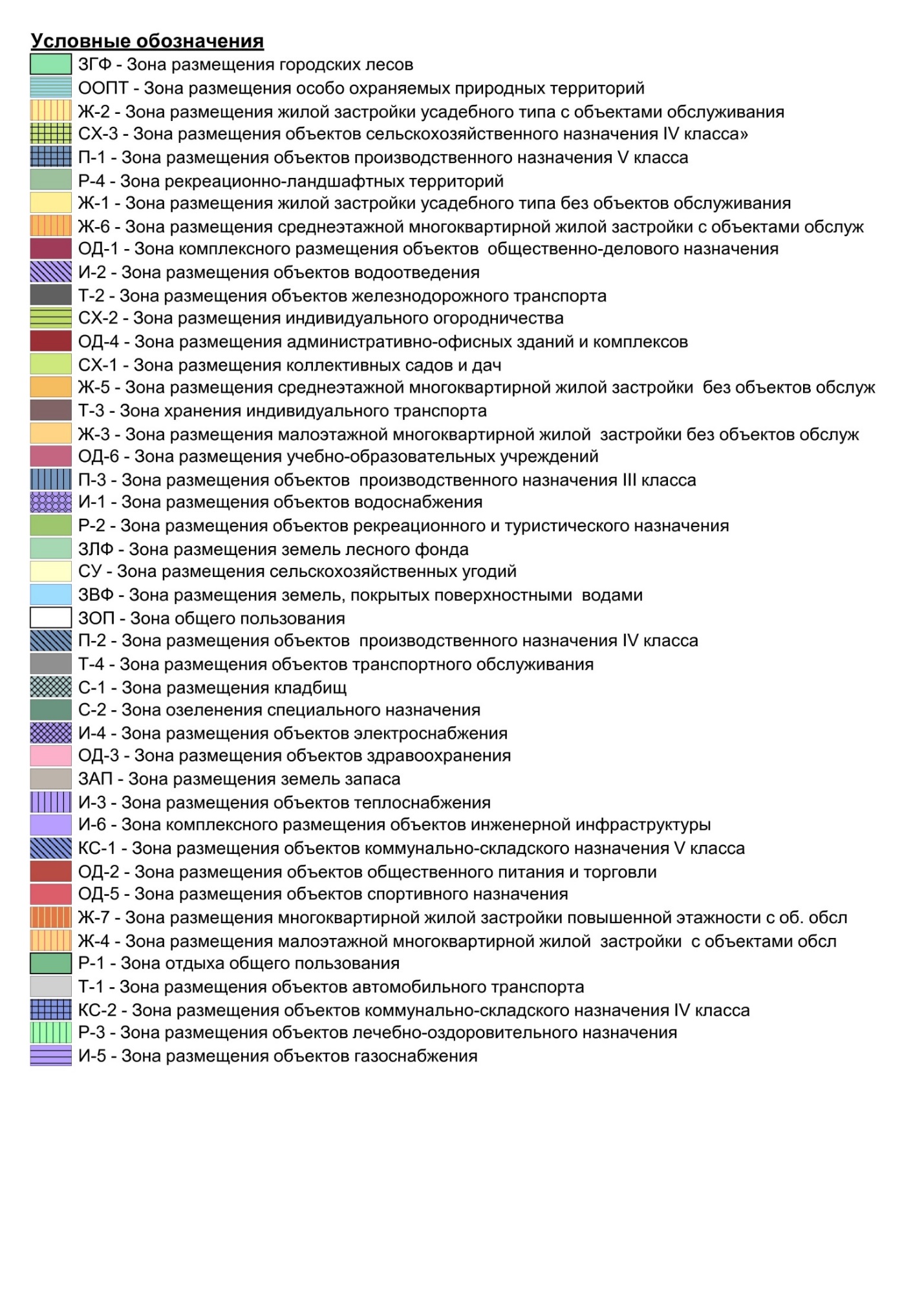 Карта Правил землепользования и застройки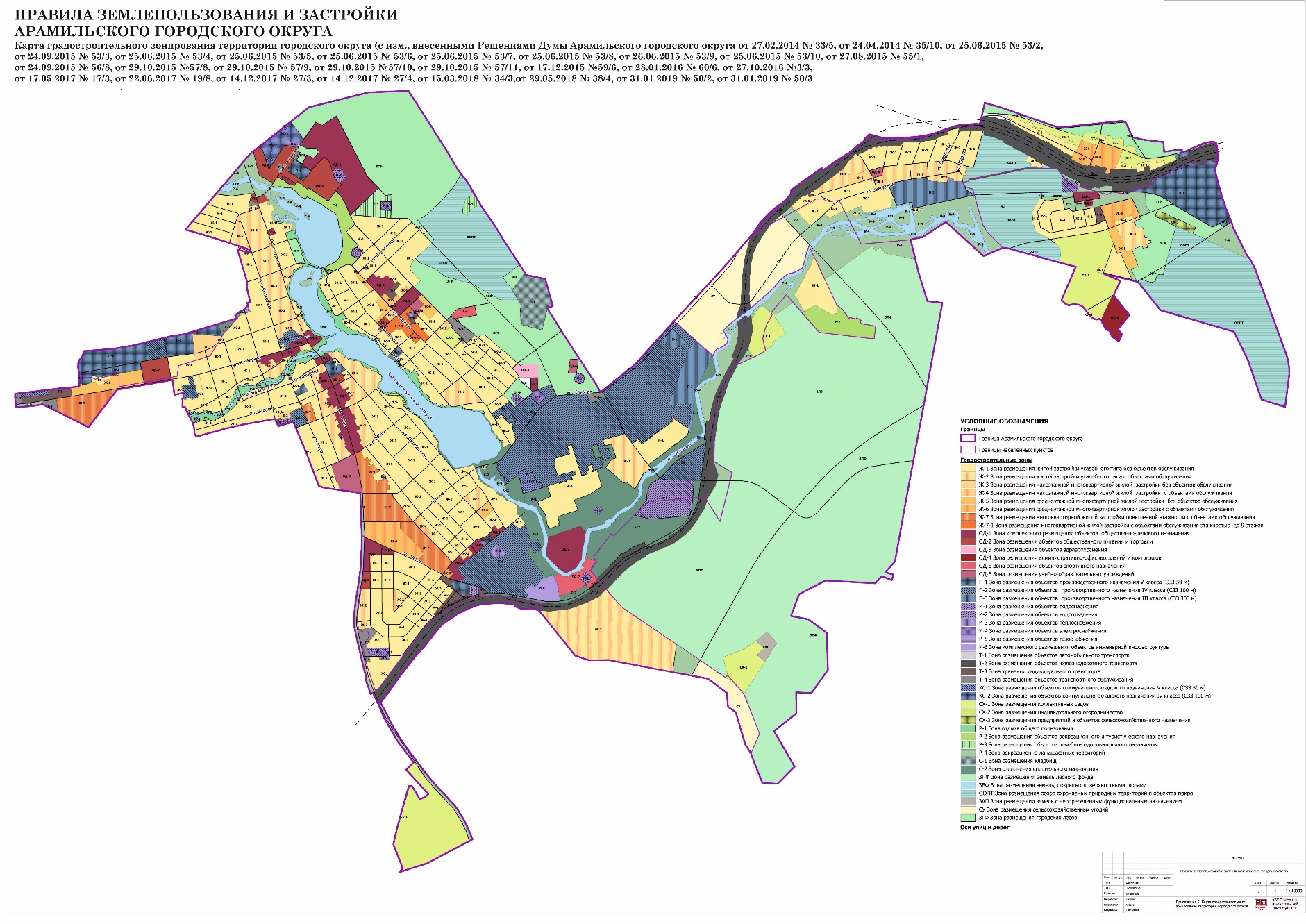 Приложение № 1
к Решению Думы 
Арамильского городского округа от __________________ № _____